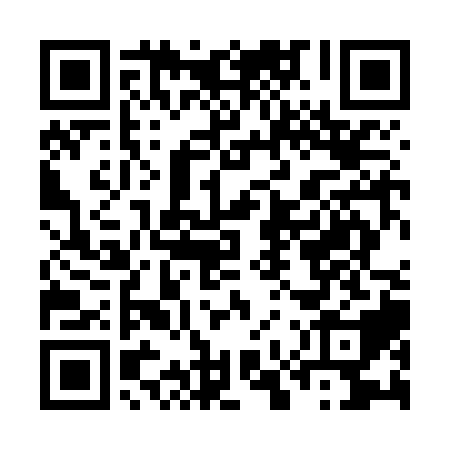 Ramadan times for Tahli Guraya, PakistanMon 11 Mar 2024 - Wed 10 Apr 2024High Latitude Method: Angle Based RulePrayer Calculation Method: University of Islamic SciencesAsar Calculation Method: ShafiPrayer times provided by https://www.salahtimes.comDateDayFajrSuhurSunriseDhuhrAsrIftarMaghribIsha11Mon5:015:016:2212:173:396:126:127:3312Tue4:594:596:2012:163:406:136:137:3413Wed4:584:586:1912:163:406:136:137:3514Thu4:574:576:1812:163:406:146:147:3515Fri4:554:556:1712:153:406:156:157:3616Sat4:544:546:1512:153:416:166:167:3717Sun4:534:536:1412:153:416:166:167:3818Mon4:514:516:1312:153:416:176:177:3819Tue4:504:506:1212:143:416:186:187:3920Wed4:494:496:1012:143:416:186:187:4021Thu4:474:476:0912:143:426:196:197:4122Fri4:464:466:0812:133:426:206:207:4123Sat4:454:456:0612:133:426:206:207:4224Sun4:434:436:0512:133:426:216:217:4325Mon4:424:426:0412:133:426:226:227:4426Tue4:414:416:0312:123:426:226:227:4527Wed4:394:396:0112:123:436:236:237:4528Thu4:384:386:0012:123:436:246:247:4629Fri4:364:365:5912:113:436:246:247:4730Sat4:354:355:5712:113:436:256:257:4831Sun4:344:345:5612:113:436:266:267:491Mon4:324:325:5512:103:436:266:267:492Tue4:314:315:5412:103:436:276:277:503Wed4:294:295:5212:103:436:286:287:514Thu4:284:285:5112:103:436:296:297:525Fri4:264:265:5012:093:436:296:297:536Sat4:254:255:4912:093:436:306:307:547Sun4:244:245:4712:093:436:316:317:548Mon4:224:225:4612:083:436:316:317:559Tue4:214:215:4512:083:436:326:327:5610Wed4:194:195:4412:083:436:336:337:57